Office of Recreational ServicesStudent Employee Policy and Resource Manual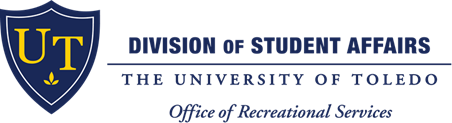 Welcome to the Office of Recreational Services!It is my pleasure to welcome you to The University of Toledo’s Office of Recreational Services (UTREC). We are truly excited that you are part of our team! As a team member in UTREC, you are a part of one of the largest student employment groups at The University of Toledo. The department is dedicated to providing an excellent opportunity for your development, also creating a positive and enjoyable work environment.The mission, vision, and values of UTREC should be in the forefront of your mind whenever you interact with members and guest. The vision of our department states, “We are the premier service provider to the UT Community for healthy lifestyle options and development opportunities for student success.” Through the premier customer service, which you provide when engaging with patrons, users will enjoy their experience with UTREC! Your great attitude and work ethic displays a positive reflection on the University, the Division of Student Affairs and the Office of Recreational Services. You are the most important person in making sure members and guest have an “Outrageously Awesome UTREC Experience”. I look forward to working with and getting to know you better.Be well and GO ROCKETS!DemondDemond L. PryorDirector, Office of Recreational ServicesThe University of ToledoTable of ContentsPurposeThe purpose of this manual is to provide staff with general student employee policies, procedures, and information, which is needed to effectively perform their job responsibilities.  Each Office of Recreational Services Employee Group will provide more detailed policies and procedures related to that particular position. You should become familiar so that you understand other university policies and procedures as follows with other websites: Human Resources and Talent Development: http://www.utoledo.edu/depts/hr/Division of Student Affairs: http://www.utoledo.edu/studentaffairs/index.htmlOffice of Student Conduct and Community Standards: http://www.utoledo.edu/studentaffairs/conduct/Division of Student AffairsMission: The Division of Student Affairs offers will offer a comprehensive educational student life program that engages students in holistic learning opportunities, promotes inclusive excellence, and prepares change agents to be globalize citizens within their personal and professional endeavors.Vision: The Division of Student Affairs will create lifelong learners who aspire, engage, lead, and inspire.Office of Recreational ServicesMission: The Office of Recreational Services strives to enhance the human condition with a focus on health and well-being by providing impactful programs and services that enrich student learning as well as The University of Toledo communityVision:We are the premier service provider to the UT Community for healthy lifestyle options and development opportunities for student success.Values:Development, Health and Well-Being, Community, Diversity and InclusionOffice of Recreational ServicesEmployee GroupsBelow is a list of all the employee groups and their specific qualificationsAssistant: Entry Level, no previous training requiredSpecialist: Requires previous training, experience, or certificationManagers: Leadership assistance required, perform management tasksSupervisors: Part of organization's leadership team; oversees entire facilityProgram AreasInformal Recreation: Informal, unstructured use of recreational facilities, drop-in or by reservation. Activities include swimming, basketball, racquetball, volleyball, badminton, weightlifting, walking or running, and cardiovascular training.Rentals: The Office of Recreational Services reserves space for student organizations and university departments, and rents its facilities to community groups.  Student organizations and university departments can reserve space at the Student Recreation Center, the Health Education Center (HEC) or the Morse Center.  Student organizations and university departments do not pay to rent space, but are charged for any staffing that is necessary for their event.Community organizations can come to the Student Recreation Center for group events such as birthday parties and Rec Nights, or can come after hours for exclusive events such as after proms.  The gym courts at all three facilities can be rented when space is available.Student organizations must create their event in Involvement Network at invonet.utoledo.edu, and university departments and community groups must fill out an application at http://www.utoledo.edu/studentaffairs/rec/rentals/rentalapplication.html.  Applications for events taking place when the facility is open, must be filled out at least two weeks prior to the date, and applications for events taking place after hours must be completed at least four weeks in advance.Aquatic Program: Offers instructional and fitness activities in the water, in addition to recreational swimming. There are three pools in the Student Recreation Center: 25-yard lap pool, 14 ft. deep diving well, and leisure pool with slide. We also have a hot tub, sauna and two beach volleyball courts. In addition, Red Cross Certification classes are offered.Competitive Sports:  The Office of Recreational Services encourages recreation through organized competition.  Intramural Sports and Sport Clubs make up the competitive sports programs.Intramurals: Structured, competitive and recreational sporting events throughout the academic year. Activities involve team sports, individual or dual events, and special events. Sport Clubs: The Sport Clubs program is designed to serve individual interests in different sport and recreational activities. Membership is open to all students and the club must be a recognized student organization. These interests can be competitive, recreational, or instructional in nature, as clubs may represent The University of Toledo in intercollegiate competition. FitWell: Group exercise and other wellness opportunities through classes, massage therapy, individualized personal training, and equipment orientations. Classes are designed for beginner, intermediate, and advanced levels. Educational sessions are also offered to help members achieve healthy, active lifestyles. Safety Education: The Office of Recreational Services provides American Red Cross certification classes to the UT and surrounding community.  Classes include, but are not limited to Lifeguard, CPR/First Aid/AED and Water Safety Instructor certification classes.UTREC Kids Camp:  The Office of Recreational Services offers a 9-week kid’s camp for children ages 5-12.  The combination of recreation, education and other fun activities makes for a great summer experience on the University of Toledo campus for every child to enjoy.  The Kids Camp program is from 9am-4pm Monday through Friday during the first week of June through the first week of August.Special Events:  The Office of Recreational Services host a variety of annual special events.  These include but are not limited to; UTri, Bench Press Competition, Night at the Rec and The Toledo Unity Bowl.Recreation Council The Recreation Council at The University of Toledo is a student organization that strives to serve as a resource to the Office of Recreational Services professional staff regarding all issues related to UTREC, its student employees, and users of its facilities and programs. The Council's responsibilities include: • Planning and implementing special events and teambuilding activities. • Providing a student perspective to planning and other decisions. • Recommending improvements and program development opportunities. Members of the Recreation Council include student leaders from all areas of the Office of Recreational Services. All student employees are invited to attend meetings. Any student employees interested in serving on the Council should contact the Assistant Director, Programs and Graduate Assistant, Student Development & Training (Co-Advisors).Student Leadership Academy (	SLA)Program that gives student employees necessary skills to function and thrive in a democratic society. Students will understand the business structure of Collegiate Recreation and their roles as student employees in contributing to its success. This program empowers students to create goals that promote professional and leadership skills which are transferrable to their professional careers.Student Recreation CenterThe Student Recreation Center opened in October 1990. The 154,000 square foot indoor facility serves approximately 2,000 guests each day. It is the campus location for Recreational Services and hosts Varsity Athletic Swimming and Diving events. Aquatics Center 25-meter x 25-yard main pool Leisure pool with water slide Diving well with 1 meter and 3 meter boards, along with a 3-meter platform Co-ed, dry sauna SpaMulti-Sport Complex6 full basketball courts, 1 enclosed to be used for indoor soccer court can be set up with either volleyball or badminton Racquetball Courts 2 racquetball courts are housed here; 2 courts can be set up for walleyball play Climbing Wall Our climb wall provides challenging routes to top-rope or boulder.  Routes range from beginner to advanced. Indoor Track 300 Meter indoor track with 4 lanes, approximately 6 laps per mile. Group Fitness StudioLargest group fitness studio with classes range from Turbo-Kick to 20/20/20! Cycling Room A dedicated cycling class space with 22 cycling bikes. Exercise Area A variety of resistance machines to suit all strength needs. The cardio floor features a variety of cardio machines including elliptical, treadmills, rowing machines and a stair climber.   There is also a TRX area, and two different AB Areas.  Free Weight Room Variety of fitness level training machines and free weights that includes dumbbells ranging from 5 pounds to 125 pounds.  This area also has several benches including decline and incline, and a variety of different squat racks for one to perform several key lifting techniques as needed. Morse Fitness CenterThe Morse Fitness Center is located on The University of Toledo’s Health Science Campus. Exercise AreaA variety of resistance machines and free weights to suit all strength needs. The cardio area features a variety of cardio machines including elliptical, treadmills, rowing machines and a stair climber.   Indoor Walking/Running Track150 Meter indoor track with 3 lanes, approximately 12 laps per mile. 
1 full basketball court
2 Racquetball CourtsFitness StudioGroup Fitness Studio with a variety of group fitness classes.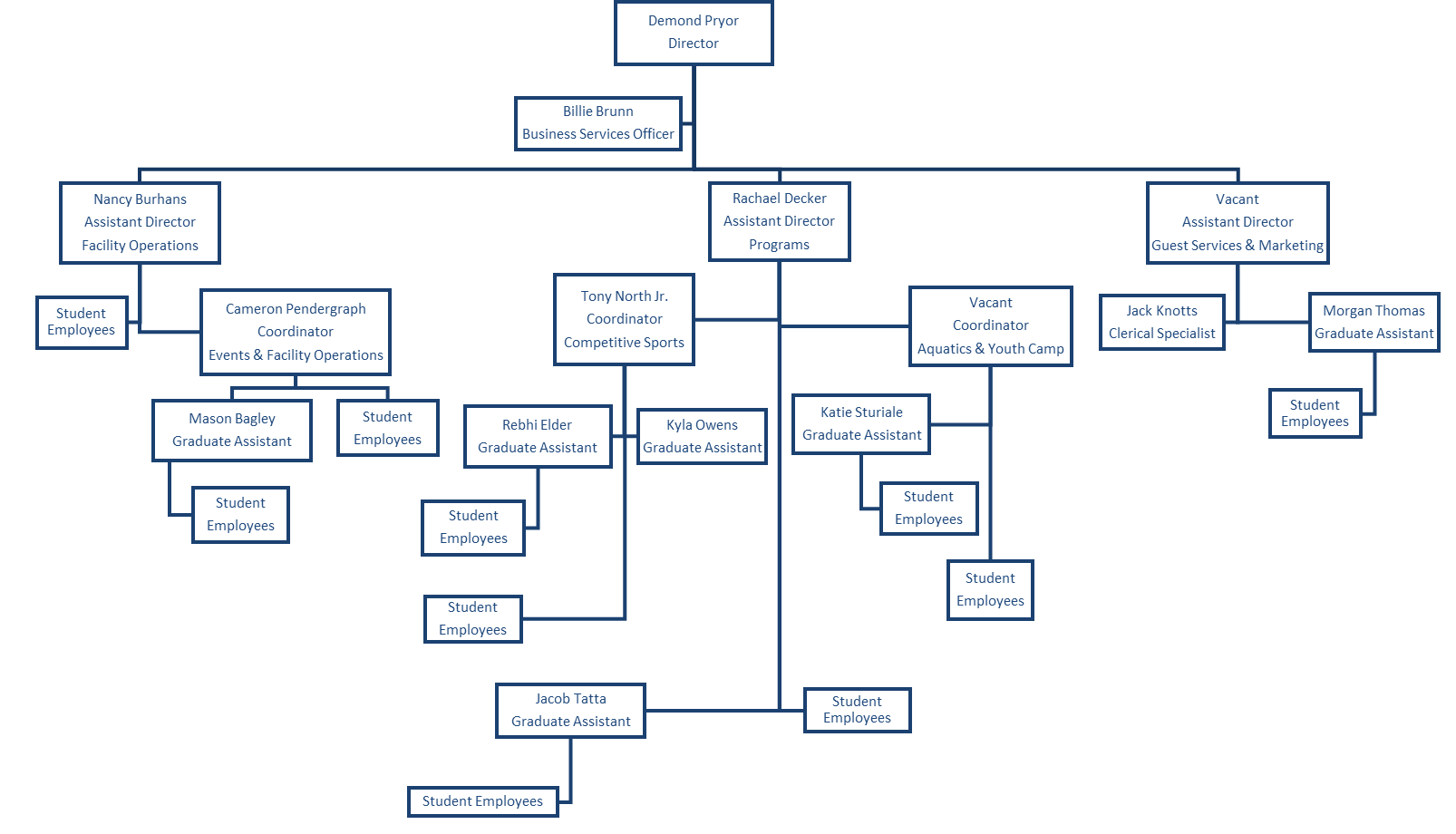 Office of Recreational Services Professional and Graduate Assistants StaffUTREC FacilitiesStudent Recreation CenterHealth Education Center (HEC)Morse Fitness CenterCarter Outdoor FieldUTREC Professional StaffDemond Pryor, Director of the Office of Recreational Services	Nancy Burhans, Assistant Director of Facilities Operations	Vacant, Assistant Director of Business& Marketing 							Rachael Decker, Assistant Director of Programming	Tony North Jr., Coordinator of Competitive Sports & Camps	Cameron Pendergraph, Coordinator of Events & Facility OperationsVacant, Coordinator, Aquatics 			Billie Brunn, Business Services Officer							Jack Knotts, Morse Center Clerk II/Facility SupervisorJim Adamczak, Pool TechnicianTom Richardson, Facility OperationsUTREC Graduate Assistants and InternsKyla Owens, Student Development & TrainingMason Bagley, Facility OperationsKatie Sturiale, AquaticJacob Tatta, Fitness/WellnessMorgan Thomas, Memberships & MarketingRebhi Elder, Competitive Sports & CampsREC Council Executive Board	Sam Olbrysh, PresidentNick Bader, Vice-PresidentLogan Boley, Secretary Lindsay Warnecke, Programming and Fundraising ChairBrandon Osborn, Public Relations ChairAadilah El-Amin, Community Service Chair Hannah Leabu, TreasurerOn-Campus EmploymentThe University of Toledo Office of Student Employment GuidelinesThe on-campus student employment program is intended to provide part-time and seasonal employment for individuals who are attending classes in pursuit of a degree or certificate at The University of Toledo. Student employment positions are available ONLY to students who are actively enrolled. Graduate students who are working on a thesis or dissertation may also qualify for student employment.Academic EligibilityIn addition to enrollment specifications, the following grade point average requirements were established to enable students to meet their academic goals while being able to work part-time positions on campus. If a student does not meet these minimum academic requirements, the student will not be able to hold a job on campus.Grade Point Average for UT Students earning an Associates or Bachelor’s degree.1.5 After attempting between 0-29 credit hours2.0 After attempting 30+ credit hoursNote: A student may be suspended if the student falls below a cumulative GPA of 2.0 for 2 consecutive semesters.Grade Point Average for Graduate Students.Must maintain a minimum GPA of 3.0 to continue being employed on campus.Grade Point Average for International Students.Both graduate and undergraduate students are required to maintain a minimum GPA of 3.0 to be eligible to work only on campus.International StudentsINTERNATIONAL STUDENTS ARE ALLOWED TO WORK ON CAMPUS ONLY!International Students cannot work more than 20 hours a week during the academic year. The hiring department will complete a "Verification of Employment" form and give it to the student to take to the Office of International Student Services. The Office of International Student Services will verify employment eligibility and complete the I-9 form which is given to the supervisor.  A cover letter written to the hiring department and a letter written to the Social Security Administration will be given to the student. The student will take the Social Security letter and the Verification of Employment form to the Social Security Administration office to apply for a Social Security Number. Please check with the International Student Services Office.Student AthletesThe student-athlete must have spent at least one academic year in residence at UT and is eligible academically to compete for his/her athletic team. NCAA legislation permits a Division I student-athlete to earn on-campus employment income during fall or spring semesters, provided such income, in combination with other financial aid, does not exceed the value of a full grant-in-aid plus $2000. The $2000 additional earnings maximum above a full grant-in-aid cannot be earned in the athletic department. Student athletes do not have employment restrictions during summer and official University break periods; any earnings accrued during summer and official break periods do not count toward the designated earnings limits.Accommodation PolicyThe Rehabilitation Act of 1973 (Section 504) and the Americans with Disabilities Act of 1990 provide that no otherwise qualified disabled individual shall receive unequal treatment or be discriminated against under any program or activity receiving federal financial assistance. This legislation applies to UT faculty, classified staff, administrative staff, and students.  If a student employee has a physical or mental impairment that substantially limits one or more major life activities, has a record of such impairment, or is regarded as having such impairment, the student should take the following steps:The student should speak with the Employee Group Supervisor and/or the Director of Accessibility to make you and them aware of the perceived disabling condition. The student should meet with the Employee Group Supervisor and any other appropriate personnel representatives to discuss employment concerns and clarify procedures. The student must complete and review a job analysis form with the Employee Group Supervisor. With the student employee’s permission, correspondence will be sent to his/her attending physician requesting that the job analysis form be reviewed and an opinion provided on his/her ability to perform the job duties outlined. The physician will also be asked to complete a physical capacity form and make comments. In some instance, an independent physician may be asked to perform these evaluations. The student should schedule another meeting with their supervisor and the Director of the Office of Accessibility upon receipt of the physician’s responses to review, discuss, and determine what reasonable accommodations will be made that will permit the employee to perform the “essential functions” of the job.Office of Accessibility 419-530-4981Credit Hour Requirements Undergraduate students must be enrolled for at least six (6) credit hours (part-time) the entire time they are employed. If a student’s hour’s drop below the six-hour minimum required, their employment must be terminated immediately. International undergraduate students must be enrolled full-time twelve (12) credit hours. Graduate students must be enrolled at least part-time (six credit hours). An exception to this rule is if a graduate student is finishing a thesis…then he/she is required to be registered for only one credit hour to remain eligible to work on-campus as a student employee. Graduate Students on Assistantships are only eligible to hold a student employment positionwith prior approval from the graduate college. They will determine how many hours of studentemployment you are allowed.International graduate students must be enrolled nine credit hours. The only exception to this rule is when the only class left is their thesis research. In this case you must be enrolled in thesis research with the university.Re-Hire Eligibility There may be an instance in which a staff member leaves employment with the Office of Recreational Services and then seeks to be “re-hired” at a later date. In order to be eligible for re-hire, an employee must: Have left in good standing, meaning not on suspension or probation status If self-terminated, must have given a two week written notice Note: losing re-hire eligibility in one Employee Group at the Office of Recreational Services means losing it in ALL Employee Groups.Nepotism PolicyStudent employees may not be hired for or promoted to positions in which they would supervise directly, indirectly (with one level between) or be subject to the immediate supervision by a member of their immediate family. Supervision is defined as responsibility for the following areas: hiring, job performance evaluation, scheduling work hours, assigning job duties, discipline, censure, demotions, promotions, awarding rate increases and/or substantially influencing such actions for or against student staff. This policy will be upheld regardless of the gender of the relatives involved or the classification or rank of the supervisor.Immediate family is defined as spouse, mother, father, son, daughter, brother, sister, half-brother, half-sister, aunt, uncle, mother-in-law, father-in-law, sister-in law, brother-in-law, grandparent, stepparent, and legal guardian or other person who stands in place of a parent.Acceptable Work HoursStudent employees may work a maximum of 28 hours per week, while classes are in session. During vacation periods and while the university is open, students may work up to 28 hours a week.If a student is working more than one on-campus job, the student must schedule work so that the total hours combined are less than or equal to the 28 hours allotted. The same holds true during vacation periods: the total number of hours for all positions cannot exceed 28 hours.BreaksAll student employees are entitled to breaks according to the following guidelines: Paid Breaks - One 15-minute break for three (3) hours worked. Breaks need to be taken in the employee break room and not at your work stationUnpaid Breaks - One 30-minute break when working six (6) hours, or one 30-60-minute break (your choice with the approval of your supervisor) when working eight (8) hours. This break is considered your lunch break. This break should be indicated on your timecard.NOTE: You must notify your supervisor when taking a break. Breaks can be taken only during the work period not at the beginning or end of the work period.Please reference the below link for UT Student Employee Handbook: http://www.utoledo.edu/success/career/pdfs/Student%20Worker%20Handbook%207_18_16.pdfUT Recreation Employee PoliciesAbuse of Department’s ResourcesIf a student staff member is found using any of the department’s resources for personal usage (i.e., but not limited to: telephone, copier, computer/printer) this will be grounds for termination and the student employee will be asked to reimburse the department for any cost incurred.Personal BelongingsAll personal belongings such as bags, coats, phones, etc. must be kept in a locker in the locker room or break room. Are not to be at work stations or offices.Eating Eating meals is not permitted while working. If necessary, a small snack can be consumed. If you are working a long shift (3 or more hours), special accommodations can be made by speaking with a professional staff member or the Rec Center Manager on duty. The only acceptable place to eat is the employee break room.Studying/ReadingCustomer Service is the primary responsibility of all UTREC employees. Due to the nature of the facility and the work required from each staff member, studying is not allowed while on duty. Light Studying is allowed for the following Employee Groups while on duty (Lifeguards and SRC Guest Service Specialist Office, HEC Manager). Light studying is considered to be use of Flash Cards, Text Books and Study Guides only. Lifeguards are not allowed to do any light studying while in the Guard stand monitoring the activity in the pool nor when they are performing cleaning duties. Please note that if you have a “work study” position, that means you have a campus job that helps pay for your education, it does not mean that you study while at work.Cell Phones & Electronics Use of personal cell phones or any electronic item while working is not permitted with the exception of identified Employee Groups (They will be instructed by their Employee Group Supervisor if they are allowed access to their phones). These items are not to be visible or be left out at work stations, nor should they be out charging. They must be put away and out of site for the duration of your shift. Radio Use Radios are an integral part of responding to customer service issues, emergencies and staffing issues. The department’s goal is to enhance communication between work stations in a variety of circumstances. Employees should use the radios as much as possible to avoid unnecessarily leaving their work station vacant. These radios are to be used in case of emergencies to insure that the Emergency Action Plan (EAP) is being followed. They will also help work stations reach a supervisor much easier. The radios are for work purposes only; please do not use them inappropriately. Remember that other staff, and in some cases patrons, may be able to hear what you say over the radio, so do not use foul language or speak derogatorily. At the start of your shift, please make sure the radio in your area is turned on and working properly. When the facility closes, please turn OFF the radio and place it in the charger. DO NOT place the radio in the charger while it is ON. Occasionally, radio batteries will go dead, in the event that a work stations radio needs to be recharged, inform a Building Student Manager as soon as possible and they will attempt to locate an extra radio that can to be used as a temporary replacement.Supervisor AccountabilityBuilding Supervisors are responsible for the actions of their subordinates while in the Office of Recreational Services. Points may be issued to Managers based on negligence of subordinate infractions.Communication PolicyIt is the employee’s responsibility to check emails, voicemails, text messages, and When to Work on a daily basis. For Employee Groups who utilize Trello, it must be checked at the beginning of every shift.  Employee Group Supervisors rely heavily on these forms of communication and it is part of an employee’s job to make sure they are receiving any information that is being sent out. If an employee is not receiving emails, phone calls, text messages, etc.; it is their responsibility to inform their Employee Group Supervisor. Points may be issued to employees whom fail to communicate effectively. Hiring & ClearanceJob descriptions are posted on the UTREC website under the “Employment” section. Anyone interested must apply via the online application. When submitting your application, please be sure to send your resume AND cover letter. Once application materials are received, the Employee Group Supervisor for that specific position may contact the applicant to invite them to an open-call meeting.Upon hiring, new employees must complete all necessary paperwork including an I-9, W-4 (federal and Ohio), temporary employee payroll form, a direct deposit form (optional), and a background check (GSS and Summer Camp Counselors, Rec Center Managers, Morse Center employees). Employees cannot start training until all paperwork has been processed with The University of Toledo Career Services and Payroll.Additionally, when submitting paperwork employees must present one of the following sets of original documents (copies are not permitted):US Passport or US Passport Card.State issued identification card AND Social Security Card.Trainings, Meetings and In-ServicesEach employee must go through training before becoming an employee of the Office of Recreational Services. This training orients new employees to the Office of Recreational Services, and Division of Student Affairs.  If the employee fails to properly complete training, the job offer may become void. This includes mandatory staff training at the start of fall and spring semesters. On your first day of reporting to work, you will begin a Probationary Period that will last 30 calendar days. This period will be used to give you time to learn about the department, our team, and the tasks involved in your employee group. You will also learn about other relevant information which includes our rules or regulations.You will work closely with your employee group supervisor on all aspects of your training, understanding and responsibilities during this Probationary Period. We encourage new employees to get to know your fellow team members as this tends to help you and our team succeed.Throughout your 30-day Probationary Period, you will be evaluated closely by your supervisor. If you do not meet our department standards, you will be relieved of your duties.All UTREC employees are required to attend the two departmental trainings each year; one in the fall semester and one in the spring semester. In addition, each Employee Group will have its own mandatory trainings and meetings that staff must attend. Trainings and meetings are necessary for UTREC employees to effectively complete all job requirements, address any job-related concerns, and provide consistency throughout the Department. An unexcused absence from the fall or spring training will result in a termination.  All excused absences must be requested and approved by the Director, Office Recreational Services prior to July 31.  Any new employee who does not attend a mandatory training will be terminated from employment.  Mandatory: Leadership and Training Week August 20-25, 2018Document PolicyDocumentation is very important to ensure the safety of the Office of Recreational Services and to defend against liability for incidents which happen in the facility.  Failure to document includes, but is not limited to: failure to report staff problems; failure to report incidents in the building, including injuries, violations, and accidents. ‘Failure to Document Infractions’ are based on the circumstances and severity of the incidentiPad PolicyThe iPad is a privilege and should only be used by authorized personnel for work related purposes. Failure to take care of or misuse this item may result in points and/or void of employment.Customer Service Customer Service is an important responsibility of all employees at the Office of Recreational Services. Student Employees must understand the benefits of quality customer service and that there are disciplinary actions for poor customer service. Poor Customer Service: Includes, but is not limited to: aggressive/unfriendly behavior towards patrons; neglecting patrons; and lying to patrons. ‘Poor Customer Service Infractions’ are based on the circumstances and severity of the incident. Customer Service Negligence: Includes, but is not limited to: failure to do what is expected and reasonable to prevent accidents or injury; and failure to respond to an emergency in accordance to the EAP.Current CertificationsAll Office of Recreational Services employees are required to maintain up to date American Red Cross CPR/AED for the Professional Rescuer and First Aid or equivalent certifications.  As well as complete The University of Toledo Blood Borne Pathogens online training and pass the test with a 70% or higher.  If an employee fails to maintain their certifications, it is their responsibility to find a qualified sub for all shifts until the employee is re-certified.   Depending on Employee Group, additional certifications may be required and maintained.  Complaint ProceduresAll student employees at the Office of Recreational Services have a clear Chain of Command. Chain of Command is as follows (Employee Groups lacking positions simply skip that link in the chain). Student Employee, Graduate Assistant, Coordinators, Assistant Directors, Director. If you are not comfortable with a link on your chain of command, then the process is to report to a person at the same level. Jumping links is a significant infraction.ParkingAll community members utilizing the Student Recreation Center may purchase an annual or semester parking pass for Lot 18 in The Office of Recreational Services.  Short term parking options are available for purchase with program registration or short term passes.·         All staff, faculty and student members must purchase a parking permit with The University of Toledo Parking Services Office in the Transportation Center·         Handicapped parking spaces are located adjacent to the Student Recreation Center on the east side. Misuse of a handicapped parking placard may result in a fine.·         Motorcycles must be parked in a designated space, parking on sidewalks is prohibited.·         The metered parking spaces are for guests or individuals making a brief visit to the facility to conduct business.·         All parking spaces are ticketed 24/7, 365 days a year.·         Parking areas may be closed due to collegiate athletics events.Online references: http://www.utoledo.edu/studentaffairs/rec/rulesandregulations.html·         All UT faculty, staff and student UTREC members must purchase a parking permit with The University of Toledo Parking Services: http://www.utoledo.edu/parkingservices/·         All (non-UT employee or student) UTREC members utilizing the Morse Fitness Center may park in Lot 42 on the Health Science Campus at no additional cost·         All (non-UT employee or student) UTREC members utilizing the Student Recreation Centemust purchase one of the following UTREC parking passes for Lot 18 on the Main Campus:Online references: http://www.utoledo.edu/studentaffairs/rec/SRC_Membership.htmlAppropriate AttireThe employee dress code is in place to enhance the level of professionalism throughout the department, add consistency throughout all areas within the Office of Recreational Services, and to make our staff members easily recognizable to all patrons and participants. The following dress code must be adhered to, based on the position and nature of job responsibilities:All staff must wear close-toed shoes (except for lifeguards) and under no circumstances will it be acceptable to work in unsightly, torn/damaged jeans, sweats/sweat pants/yoga pants or hats during your shift. Shorts that do not go past fingertip length is deemed as unacceptable.  It is the employee’s responsibility to make sure that their appearance is clean and presentable for every shift.  Short length must be to the end of fingertips.  Name tags are expected to be worn every time you work, if required by Employee Group..  During cold weather, staff is permitted to wear white/navy/gray/gold/yellow long-sleeves with no writing on the sleeve under the required staff shirt, a UTREC jacket/fleece (except for Intramural officials). However, a UTREC logo and staff name tag must always be on the outer layer of clothing.Time-off PoliciesSick/Emergency Leave: Student employees are not entitled to sick pay. Students who are ill or have an emergency arise should call their supervisors prior to their scheduled shift. If your supervisor is not available, speak with another full-time staff member. Do not leave your message with another student employee unless you are told to do so.If time allows, staff members are responsible to secure a qualified sub and have it approved through When to Work. If you are feeling ill and the situation does not allow you time to secure a qualified sub, you should contact Employee Group Supervisor two hours prior* to the start of your scheduled shift. If your Employee Group Supervisor is unavailable, please contact the Building Student Manager. Only Employee Group Supervisor may excuse you from work in the event of illness. The staff member must turn in the appropriate documentation to Employee Group staff within two weeks of the absence for it to be excused.*Staff members who are scheduled to work an opening shift MUST notify supervisor or Building Student Manager after speaking with Employee Group SupervisorSevere Weather: If University classes are canceled due to severe weather, students are not expected to work their regular work shifts, nor will they be paid for the work they miss. If students work in an Employee Group or facility that remains open even if classes are canceled, students should be instructed to phone their Employee Group Supervisor to check on work schedules for the day. If the Student Employee is unable to make it to work (e.g. his/her vehicle will not start or roads are impassible), he/she should contact their Employee Group Supervisor as soon as possible prior to the start of the shift.Vacation Pay: Student Employees are not entitled to vacation pay. Legal Holidays: Student Employees are not required to work on legal holidays and official University holidays, and are not entitled to special holiday pay. However, many University departments do remain open on certain holidays.  In this case, you will be notified in advance if you are scheduled to work on a legal or University holiday. The student has the option to decline to work on designated holidays. Students who choose to work on legal or University holidays are paid their normal hourly rate.Religious Observances or Holidays: A student may request time off in advance for a religious holiday or observance. Students will not be penalized for missing work for their religious observances, but cannot be paid for time missed to attend religious observances. Maternity/Paternity Leave: Student employees are not entitled to be paid while on maternity or paternity leave. Voting: Students are urged to make provisions to vote on their own time. However, if their class and work schedules make it inconvenient, up to one hour of unpaid release time may be allowed, authorized at the Employee Group Supervisor’s discretion. Military Leave: Students are not entitled to military leave pay. If a student is called for active military duty, the Department will assess the situation on an individual basis and make arrangements with the student. Every effort will be made to ensure the student a position upon return from military duties.Jury Duty: If summoned, student employees are not automatically exempted from jury duty. Trials are of short duration, and every effort should be made to accommodate students' work and class schedules. Student employees cannot be paid UT wages for time served on jury duty. Payroll ProceduresThe following must be completed prior to starting work for the Office of Recreational Services:Ohio Department of Taxation-Employee Withholding Exemption CertificateMichigan Residents complete: Michigan State Tax Withholding FormW-4 form - Students to complete this online, under MyUT tabOhio Public Employee Retirement System (OPERS form), Request for Optional Exemption as a Student or Enrollment-Personal History RecordStatement Concerning Your Employment in a Job Not Covered by Social Security (SSA-1945)  Direct Deposit - Students to complete this online, under MyUT tabPersonal Information Form  I-9 Employment Eligibility Verification FormAcknowledgement of receipt of Auditor of State fraud reporting system informationTimecardsGeneral TimecardsAll employees are given a timesheet with their given pay rates and position numbersEmployees are responsible to clock in and clock out for each scheduled shift under the appropriate pay rate and position number; failure to do so will result in disciplinary pointsThe only exception to clocking in and clocking out is if an employee is working a HEC Pool, Carter Field, Fetterman, or Scott Park shift where they can write in their time onto their timesheetIf employees forget to clock in or out, they must contact their Employee Group Supervisor by 10:00am the next business day to verify the hours and write it on the timecardAfter each scheduled shift employees MUST enter their hours online under their MyUT employee tab onto an electronic timecard by using the UTREC rounding systemEmployees are responsible to submit their hours for approval every two weeks, when directed Employee timecards are to be kept confidential; employees CANNOT clock in or clock out for another staff memberTime Card RoundingEmployees must use the timecard rounding system listed below when converting their white timecard hours onto their electronic timecard53-07=0008-22=1523-37=3038-52=45Submitting Hours OnlineBelow lists step by step instructions on how to submit employee hours under their MyUT employee tab electronic timecardLog into myut.utoledo.eduClick on “employee tab”Click on “more employee options”Click on “timesheets”Click on P99276-##. This correlates to your rate of pay. These numbers are located on your timesheet and differ for each pay rateClick on “enter hours” on the correct dayEnter time in/time out to nearest quarter hourAdjust the AM/PM as neededClick “Save”Click “submit for approval” for EACH position # (rate of pay) every 2 weeks when directed to do so.Direct DepositEmployees may request for their timecards to be direct deposit by logging onto their MyUT account, clicking on the employee tab, and locating the Direct Deposit optionFor most employees their first paycheck will be mailed to the address that is listed with the University before the Direct Deposit goes into effectPaychecksAll employees will receive a paycheck every two weeks for the approved hours that they workedEmployees will be paid on the opposite week from electronically submitting their timecardsAll employees can view their paystubs on their MyUT account and under the employee tab. Employees need to click on view pay stubs and select the year of the pay periodChange of AddressIf, at any time during your employment with the Office of Recreational Services, you have an address change, you are required to inform your immediate supervisor. Additionally, employees must complete a change of address form (Personal Data Form), which can be obtained from the myUT account.EmailUTREC requires all student staff to check, read, and respond to any e-mail messages from their UT student e-mail account. UT requires all students to have an official UT e-mail and to read their UT e-mail on a regular basis as a condition of their being a student. There are often important messages from the university that need to be conveyed to students and students need to read those messages to be successful at UT. UT allows students to transfer their UT e-mail to any e-mail account they wish so that they do not have to read multiple e-mail boxes. The UT Webpage (listed below) provides information about how to access their e-mail account, the requirement that they need to check their e-mail regularly, and how to set-up their mobile device and forward UT g-mail to your preferred account. All full-time, part-time, and Graduate Assistant staff must use their employee e-mail account.Performance Evaluations The Office of Recreational Services has a comprehensive learner-centered evaluation process that allows student employees to reflect on their strengths and weaknesses related to fulfilling your job responsibilities, being an excellent employee and contributing member of the organization.   Also, it allows the student employee to obtain feedback from his or her supervisor(s) as it relates to their performance, behaviors, and actions as an employee.  Student staff will receive a written evaluation and meet with staff to discuss, strengths, weaknesses, employee contributions, goal completions, and development of new personal goals.  All new hires to the Office of Recreational Services will receive a probationary period evaluation at the end of their first 30 days performing the job.  At the end of each semester (fall, spring, summer), all student employees will submit a self-evaluation and receive an evaluation from their supervisor.  This evaluation will be provided during a meeting with their employee group supervisor.  Group fitness instructors, Personal trainers, ARC Instructors and WSI will complete the previously stated process at the end of each academic year.  At the midpoint of the year (the end of fall semester), they will instead receive assessment results from their participants.  If the employee group supervisor has concerns based on the assessment results for the aforementioned positions, they will meet regarding those concerns.  The following pages obtain a copy of what an evaluation will look like:Office of Recreational Services Performance EvaluationLeadership RoleScheduling & Substitutions All staff positions, with the exception of audit staff are scheduled using When to Work, an online scheduling program. Upon hiring, employees will have a When to Work profile created. After that profile is created, the employee will receive an email from When to Work with login instructions. After logging in for the first time, employees should change their When to Work password. It is recommended that the When to Work instructions email not be deleted until after the password has been changed. Availability, as well as any subsequent changes in availability, should be submitted in the manner described by your Employee Group Supervisor. After your availability has been submitted and a schedule has been created, When to Work should be checked daily and used to: View your work schedule. Find a substitute. To pick up additional shifts for others trying to find a substitute. Communicate with your Employee Group Supervisor and/or co-workers on schedule-related issues. Request days off. Check the message board for important information posted by your Employee Group Supervisor or the DepartmentScheduling ProtocolsThe Office of Recreational Services will only schedule around University of Toledo Academic obligations such as academic classes; co-ops and internships for credit. All employees are required to work rotating weekends; usually every other weekendAll employees are required to work special events, which will usually be outside regular hoursAll employees are required to attend monthly in-services, meetings, and training such as ALICE training, CSA Training, SAFE PLACE Training, Diversity Training The Office of Recreational Services may terminate employment of a staff member who is not available to work as requiredThe Employee Group Supervisor may approve special circumstances for fewer hours; all employees should be available to work 12-28 hours per weekEmployees can be scheduled for a shift up to 48 hours before the start of the shift. Employees should check their When to Work schedule at least once a day.Painting When to WorkIt is the employee’s responsibility to paint their when to work (W2W) schedule by the deadline.Employee W2W schedules should only be painted RED where the employee has scheduled academic classes or academic commitments. Employees W2W schedules should be painted PINK where the employee dislikes working Employees W2W schedules should be painted GREEN time times the employee prefers to workEmployees must paint their W2W by the assigned date; failure to do so will result in discipline pointsAll employees are assigned to a weekend group (A or B) and will be assigned shifts every other weekend. It is the employees’ responsibility to paint their weekends of ownership. Schedule Substitutions/Shift TradesOnce a schedule is set, it will only be changed for class conflicts; otherwise staff may use the sub/trade process to receive a shift offStaff members are responsible to work all scheduled shiftsIf an employee wishes to not work a shift a qualified sub must be secured through W2WAll substitutions and traded shifts must be made through tradeboard on W2W A substitution is when another employee works the scheduled shift for youA shift trade is when you and another employee trade a shift with each other; you work their shift and they work yoursThe substitution or trade may not be approved if the employee is not qualified or if the employee will go over hoursAdding a shift to tradeboard does NOT guarantee that the employee will get the shift offIf an employee adds a shift to tradeboard and the shift does not get picked up, it is still that employees responsibility to work the shiftIf an employee picks up a shift but then wishes not to work, it is their responsibility to find another subEmployee Group Supervisor Notification Employees should notify their Employee Group Supervisor if they are going to be absent or tardy for a scheduled shift or mandatory meeting. This DOES NOT make the absence or tardy excused. Infraction points may or may not be issued based on the circumstances of a situation.Clocking In Employees are to be clocked in no more than 5 minutes prior to their scheduled shifts. Once an employee clocks in the employee that being relieved must clock out in a speedy fashion. Employees are to clock in themselves and no one else. If you do not clock in/out, you must alert Employee Group Supervisor to receive credit for your time.Courtesy CallIf a student employee does not report to a scheduled shift or mandatory meeting, a courtesy call MAY be made on their behalf to inform them they are supposed to be at work/ at a meeting. Whether you receive a call or not an infraction WILL occur. Student staff members are ultimately responsible for knowing and being present for scheduled shifts and mandatory meetings.Tardy Tardy is defined as clocking in 7+ minutes past the starting time of a scheduled shift. Appropriate infraction points will be issued when an employee is tardy. Infractions may or may not occur when an employee is late from class or if there is miscommunication about a scheduled work shift.Absence PolicyIt is the responsibility of the student employee to secure a qualified sub, not the responsibility of the Student Assistant, Graduate Assistant or Professional Staff.  If a staff member must miss work; he/she must find a qualified sub and have it approved on When to Work. If the situation does not allow time to find a sub, the employee must contact their Employee Group Supervisor as well as the Building Student Manager on shift. It is the responsibility of the student staff member to report that they will not be able to come into work. If the employee does not communicate to the Employee Group Supervisor the incident will be treated as a no call/no show infraction.Even if the student staff member communicates their absence to their Employee Group Supervisor ahead of time the absence will be unexcused unless a valid/verifiable excuse is presented in writing (See valid/verifiable excuse section). If requested, the staff member must turn in the appropriate documentation to their Employee Group Supervisor within two weeks of the absence for it to be excused.Valid/Verifiable ExcusesStaff members are expected to show up and work the duration of their scheduled work shift. Authorized absences must have proper documentation supporting the absence and, if requested, should be submitted to their Employee Group Supervisor within two weeks of the absence for it to be excused. Valid/verifiable excuses include, but are not limited to:Emergency situations beyond your controlDeath of a family memberIllness/Accidents*Military leaveJury dutyTime off for a worker’s compensation injuryAn academic commitment at The University of Toledo**Other – dealt with on a case by case basis by Employee Group Supervisor * It is Employee Group Supervisors’ discretion to request documentation for an absence due to illness. **Must notify Employee Group Supervisor two weeks before commitment to be considered a valid/verifiable excuseResignation:Student employees may terminate their employment at their own discretion. A two-week notice is suggested in writing or via email to your supervisor.Rehiring Former EmployeesEmployees who have left their employment for any reason can reapply for employment at the Office of Recreational Services at any time.  Rehiring a student employee is at the discretion of their former Employee Group Supervisor(s).  Students applying for a different position must have the consent of all previous Employee Group Supervisors to be hired.  If the student employee is terminated or dismissed from their employment with the Office of Recreational Services, they must wait 90 days before they are allowed to re-apply or be considered for re-hire to UTREC. If a student employee resigns from the Office of Recreational Services, their re-hiring will be on a case by case basis based off the terms of which the individual left their area.Hepatitis B VaccineThe University makes available the Hepatitis B vaccine to all employees who have potential occupational exposure.A post-exposure follow-up will be given to employees who have had an exposure incident. The University shall ensure all medical evaluations and procedures for the Hepatitis B vaccine and post-exposure follow-up, to include: Availability of vaccine at no cost to the employee. Available to employee at The University of Toledo University Health Services.  The vaccine performed by/under the supervision of a licensed physician or by/under the supervision of another licensed health care professional.Providing the vaccine according to the recommendations of the U.S. Centers for Disease Control and Prevention. UT Recreation requests all eligible employees to complete the Acceptance/Denial Hepatitis B Vaccine Offer form. UTREC Eligible EmployeesThe following employee positions are eligible to receive the Hepatitis B vaccine free of charge. Professional staff Graduate Assistants REC Center/Morse Center SupervisorsStudent SpecialistsFacility Techs Fitness Instructors Personal Trainers Operations StaffIntramural Site Managers Intramural OfficialsLifeguardChallenge SpecialistsSport Club Supervisors American Red Cross InstructorsWater Safety InstructorsAcceptance/Denial Hepatitis B Vaccine Offer Prior to beginning employment, employees must complete the Acceptance/Denial Hepatitis B Vaccine Offer Form. This form will be kept in the employee’s personnel record. Employees may decline the vaccination by signing the waiver section of the form. Employees who choose to accept the offer for the vaccine will complete the acceptance section of the form. All three shots will be recorded in this section of the form. Employees choosing to waive the offer to take the vaccine may request the vaccine at any time as long as the individual remains employed with the Office of Recreational Services.  Acceptance of Hepatitis B Vaccine Those who choose to receive the Hepatitis B vaccine shot series must schedule an appointment with UT Med to receive the three-part vaccine.  The Office of Recreational Services is responsible for all costs.  Employee ExpectationsRepresent the Office of Recreational Services in a professional manner whether on duty or not. Your behavior is a reflection of the department. Promote programs and services by: Educating people about UTREC programs and services.Helping patrons understand the value of programs and services. Invite patrons to participate in programs or use services. Provide customer service at all times: Greet patrons in a friendly and professional manner. Identify patron needs and find ways to assist them. Suggest ideas or ways of improving programs and services to your immediate supervisor. Provide a safe environment for everyone at all times: Keep the facilities secure by following the admission policy.Inspect and monitor equipment and facilities. Monitor patron behavior and enforce policies. Close spaces that are deemed unsafe. Call 419-530-2600 or 911 (for off campus) in any life-threatening situation.Call University Police for unsafe issues that cannot be controlled by the UTREC Staff. Understand and carry out emergency procedures. Help maintain a clean environment: Pick up garbage in and around facilities. Wipe down equipment. Report cleaning needs to your Employee Group Supervisor or Building Student Manager if it needs immediate attention. Collect lost articles and give to the Guest Services Desk. Help maintain facilities: Inspect facilities and report any damages or repairs. Follow-up if repairs or damages have not been fixed. Be punctual: Report to work on time (the start time of your shift). Arriving 5 – 10 minutes early is preferred so that you can get ready for your shift.Present yourself in a Professional Manner: Dress according to your employee group requirements.Clothing is not wrinkled or torn. Ensure that you groom yourself (i.e., shower, hair, shaving, etc.). Bring your Rocket Card so that you can enter work. Follow substitution policies for your Employee Group area when you are not able to fulfill your work shift. Manage your time so that you can fulfill all your job responsibilities within your shift. Fulfill your job responsibilities: Address patron needs. Help solve problems or issues. Inspect facilities and equipment and ensure their safety.Monitor activities and behaviors. Complete reports. Help other employees as needed (professionals, graduate assistants, and any other student employee). Do not do homework or study while at work. Do not conduct personal business while on shift, conduct during official breaks.  Focus on self-development: Assess your own capacity to be a leader and an excellent employee within a complex organization. Identify your weaknesses, set goals, and work on your weaknesses every day. Admit your mistakes: be willing to recognize when you make mistakes. Learn from your mistakes: often learning occurs when you are able to identify your mistakes and change so that you do not make the same mistakes. Maintain certifications and update all required certifications for your positions. If you do not provide proof of certifications before they expire, you will be suspended and removed from the work schedule immediately. Refrain from holding personal property. Patrons should take care of and store their own personal property properly. Attend required staff meetings: this includes staff and departmental meetings, orientation, training, staff development sessions, and performance evaluations. Excused or unexcused, if a meeting is missed, the employee is responsible for obtaining any and all information that was presented and discussed. The employee must also schedule a meeting with his or her appropriate supervisor to discuss meeting items. To obtain an excused absence an employee must: Present evidence of a schedule conflict (final, test date, court appearance, etc.). Notify supervisor of a sudden family crisis or emergency in as timely a manner as possible. Know that integrity and honesty are crucial in an employee supervisor relationship. Help others: it is everyone’s job to help others who need assistance within the organization. If you are asked to help you must: Identify whether you can temporarily leave your post to help out. Demonstrate a willingness to help others. If you are handling an important or urgent task and need a little time before helping someone, indicate that and let the person know when you will be available.Knowledge: Understand the Division’s and the Department’s vision, mission, core values and apply them in the workplace. Know the Division’s and Department’s organizational structure and understand how to work within that structure. Have substantial knowledge of the programs and services offered by the Department and the Division.Have a thorough working knowledge of your position(s). Have a thorough working knowledge of risk management and emergency procedures for your position and all the other positions within the organization. Communicate: Use constructive criticism when suggesting new ideas. When making suggestions, understand that your ideas will be heard. However, know that your suggestions need to be considered within the larger scope of the organization. Sometimes ideas are built on other ideas and sometimes implementing new ideas need to be postponed until they can be effectively implemented. Positively communicate through your words, actions, and non-verbal body language.Display a positive attitude: Have fun! Enjoy your job! Demonstrate enthusiasm! Abide by the UTREC “Keep It’s” RulesKeep It FUN – In all we do, including when we interact with each other, members and guestKeep It CLEAN – Our facilities, our communicationKeep It SAFE – The number one responsibility of us allKeep It MODERN – Be up-to-date with equipment, technology, facilities, programs and servicesKeep It DIVERSE – Be a culture that is open and accepting of EVERYONE!!Keep It CREATIVE – Think outside the box and bring fresh, new, exciting ideasKeep It INCLUSIVE – Be an environment that everyone feels a part ofKeep It HEALTHY – Provide wellness options for both mind and bodyUTRECentiveUpon hiring, all Office of Recreational Services employees are enrolled in the points program outlined below. Points are awarded in a variety of ways for going above and beyond regular job responsibilities and can be redeemed at any time during employment (all points accumulated and not redeemed will be forfeited if employment is terminated for any reason). To redeem points, an employee must submit a request through www.utreccenter.com, under employee info.  Employee RECentive RewardsStaff AwardsSeveral staff awards are given throughout the year to recognize exceptional employees within UTREC. Most of these awards recognize employees within an Employee Group and criteria/nomination protocol vary based on the award. Additionally, there are annual Employee Group and Department awards given at the End of the Year Staff Banquet Celebration. Subway Employee of the MonthA student employee from each Employee Group is awarded employee of the month, throughout the academic year (September through May, with December and January combined for one employee of the month) to those who consistently go above and beyond regular job responsibilities for that particular month. To be eligible, an employee must have received at least 10 incentive points that month and not been disciplined for any reason.Employees can be nominated for monthly awards by peers, shift supervisors, and/or professional staff. Awards are voted upon by the professional staff and recipients will be notified the following month. The employees of the month will be recognized with their name on the website, social media and the Wellness Wipes.  Monthly winners receive a free 6” sub from Subway (across from Rocket Hall).UTREC AwardsPatricia Besner Award: Recognizes a student employee in the Office of Recreational Services who has contributed significantly to the mission, vision, and values of the department and who has shown outstanding leadership, passion, commitment, and loyalty to their position throughout the academic year.Employee of the YearAn individual will be selected as the employee of the year by their supervisor. This will be based on following the Keep It’s and maintaining a high job satisfaction.2017-2018 Employee of the Year:Patricia Besner: Michelle DavisAquatic Programming: Natalie WalterFacility Specialist: Gregory ParkerGuest Services: Tyler ParquetteIntramural Officials: Megan FlemingIntramural Site Managers: Allison AdamsMarketing: Miles ColemanLifeguard: Dan Hammer	Operations: Krisha ConleyBuilding Supervisor: Marisa DiBartolomeoFitWell: Shonn MondayChallenge: Stephanie LenoxStudent Specialist: Aidan RobertsEmployee Coaching and Disciplinary ActionThe following is the Office of Recreational Services discipline plan which all UTREC student employees must adhere to. Job coaching and disciplinary actions will occur when a staff member fails to fulfill expressed expectations of the job. The Office of Recreational Services job coaching and disciplinary action process uses a point system. Points are issued by Employee Group Supervisors and are determined by the severity and circumstances surrounding the incident as well as the attitude of the employee. Infraction points are cumulative and will be included in the employee’s discipline record for the duration of employment.  Employees employed by more than one Employee Group will share points and discipline with all Employee Groups.  Any points received in one Employee Group will be carried over to other Groups.  This holds true for suspensions and terminations as well.  Coaching Reports for shared employees are encouraged to include all of the employees Employee Group Supervisors.  Coaching ReportA Coaching Report is the documentation of job coaching and/or disciplinary action involving employees. The Coaching Report becomes a permanent part of the employee’s file and outlines:Employment infractions including mediating and aggravating circumstancesSupervisor responses; coaching, issuance of infraction points, disciplinary actionAny restorative action requiredEvery infraction carries with them a coaching report.  The purpose of the Coaching Report is to communicate with the employee the problems they are having and encourage them to improve upon their work performance. The Employee Group Supervisor(s) will meet with the employee and discuss the Coaching Report before all parties sign and date the report acknowledging what was reported and discussed during the session.The Coaching Report will be emailed to the employee’s University email address within 2 working days of the infraction.  It is the employee’s responsibility to print, sign, and return the Coaching Report to their Employee Group Supervisor within seven days of the Coaching Report Email being sent. Each week the employee fails to bring in the Coaching Report, an additional point is added to their record. The signed copy will be placed in the employee’s personal file.  Employee Coaching and Disciplinary ActionWarning Status	1 – 4 points: An email from the Administrative Student Specialist is sent to the employee and it is documented through a coaching report. Probation/Suspension Status5-9 points: A coaching meeting is conducted by the Employee Group Supervisor and it is documented through a coaching report. Employee will be informed how many points until termination.10 Points or Capital Infraction: Termination or Dismissals can be conducted at any time by the Employee Group Supervisor or Professional Staff due to the accumulation of 10 points or any behavior deemed inexcusable by the Office of Recreational Services.    Issuing Infraction PointsIf an employee receives infraction points they will be notified via university email. The issuing of infraction points will result in job coaching and/or restorative sanctions for the employee(s) involved in the infraction.1 Point Infractions Failure to document/ improper documentationLeaving front line work station unattendedViolating department dress code policiesMissing up to 25% of scheduled shift, training, EAP or meetingRepeated warnings for minor violation Failure to use ID for entry into the SRC or Morse CenterFailing to wear name tag if requiredFailing to follow staff guidelines regarding Time CardsFailure to report to Coaching Meeting one week after points were issuedSupervisor negligence of subordinate petty infractions if applicableFailure to follow department food policyFailure to follow department homework / reading policyUnexcused clocking in / clocking out late2 Point Infractions Cell Phone use on shiftFailure to enforce minor user guidelinesFailure to follow employee guidelinesPoor customer serviceMissing 26%-50% of a scheduled shift, training, EAP or meetingRepeated Minor InfractionsSupervisor negligence of subordinate Minor or Moderate InfractionFailure to complete minor opening or closing duties correctlyFailing to maintain updated certificationsFailure to reply to email within 48 hours3 Point Infractions Failure to enforce major user guidelinesViolating any of the staff code of ethics with clear harmful effectNon-compliant with job expectationsCustomer service negligenceMissing 51%-75% of a scheduled shift, training, EAP or meetingsWhen an employee misses 50% or more of a scheduled shift, training, EAP or meeting, it is the discretion of the Employee Group Supervisor on how many points to issue.Unexcused absence for scheduled shift, training, EAP or meetingsSee Valid/Verifiable Excuse and Leadership Approval SectionRepeated Moderate InfractionsFailure to complete moderate opening or closing duties correctly*Failure to follow proper chain of command5 Point Infractions (Major)Failure to enforce user safety guidelinesNegligence in risk management issueMissing 75% of a scheduled shift or No call/no show for scheduled shift or mandatory meetingRepeated Significant InfractionsFailure to complete major opening or closing duties correctlyDamage to or neglecting to handle iPad according to rules10 Point Infractions Reporting to work under the influence of illegal drugs or alcoholAny form of discrimination, harassment, or abuseIncluding physical or verbal abuse, as well as the abuse of department resources including, but not limited to, copy machines, telephones and computers)Theft of intentional damage of Office of Recreational Services, University or another person’s propertyFailure to respond to an emergency situation in accordance with the EAPFalsifying documentsViolation of the Disciplinary Staff Manual, Office of Recreational Services Code of Ethics and/or The University of Toledo Student Code of ConductIncluding, but not limited to, not fulfilling terms of probation or suspension, diverting from department policies, as well as safety and/or security proceduresCreating or contributing to an unsafe, hazardous or hostile environmentSleeping while on shift and clocked inAny other incident at discretion of Office of Recreational Services Professional StaffDisciplinary Procedures ProtocolEmployee Performance RemediationEmployee must meet with their Employee Group Supervisor to discuss the Coaching Report prior to submitting an Appeal. If an Appeal is submitted by an employee who has not met with Professional and/or Leadership staff the document will not be accepted. Appeals ProcessAn employee may appeal the issuance of infraction points or the issuance of specific restorative sanctions on the basis of one or more of the following terms:The infraction did not occur or was misrepresentedThere is information related to the infraction that was not seen or acknowledgedTo appeal, an employee must submit a well written letter of appeal on www.utreccenter.com under student employee within 5 working days from the date that the employee received the emailed infraction coaching report email.  The link is also included in the employee coaching report email. If the infraction is amounts between 1-3 points, the committee will decide the outcome without a meeting unless a termination is possible. If the infraction amounts to 5 or more points, a meeting may be set-up with the committee, the wrongdoer and the person with whom wrote the employee up, to discuss what action to take. For every infraction, there will be a follow-up with the employee that wrote the infraction. A decision will be made regarding the appeal by the Appeals Committee within 5 working days of receipt of the appeal. The committee may choose to overturn or carry-out the appeal. The committee may change the amount of infraction points as well if they feel the violation is misrepresented. The employee and the Employee Group Supervisor will be notified of the appeal results via email. The results of the appeal will be documented and placed into the employee’s personnel file. If the employee is not in agreement with the Appeals Committees decision, the employee may submit a detailed outline of the appeal to the Director of the Office of Recreational Services, Demond Pryor. If further discussion is needed, an appointment will be made between the Director of the Office of Recreational Services, Employee Group Supervisor and the Employee to discuss the situation. Employees are welcome to bring documentation to the meeting to support their claims. The Director will make the final decision and notify both the Employee and the Employee Group Supervisor of that decision via email within 2 business days of the meeting. Appeals CommitteeThe committee is made up of: The Administrative Student Specialist, the Business Services Officer, a Graduate Assistant, a Student Specialist, and an At-Large Student Employee						Office of Recreational ServicesEmployee Verification FormBy signing this form, I am verifying that I have received, read, and understand the Office of Recreational Services Student Employee Manual. The manual describes policies and procedures for UTREC. I understand that I am responsible for reading, fully understanding, complying and enforcing all policies and procedures as described in the manual and training._________________________________________________Print Full Name_________________________________________________Signature_________________________Date						Office of Recreational ServicesConfidentiality StatementBeing an employee of the Office of Recreational Services represents a significant responsibility. UTREC expects complete confidentiality in all communication and interactions as an employee of the department. Within your role as an employee, you will be exposed to confidential and privileged information, and you are expected to keep all information that you obtain as a result of your employment confidential. The Office of Recreational Services acknowledges its responsibility to its patrons and employees to preserve and protect records, conversations, and information with strict confidentiality. This responsibility includes non-disclosure of the names (patrons, members, and employees) and personal information to anyone. As an employee of Office of Recreational Services, I agree that any violation, or threatened violation, may cause irreparable injury, both financial and strategic, to Office of Recreational Services.  A breach of complete confidentiality will result in removal from employment immediately, as well as possible legal actions. The integrity of UTREC depends on the strict adherence to the principles of complete confidentiality._________________________________________________Print Full Name_________________________________________________Signature_________________________DateThe University of Toledo and the Office of Recreational Services expects exceptional professionalism and high ethical standards among all its employees.  As an employee of UTREC you are expected to maintain: A positive, friendly, and inviting environment for all patrons and guests. Demonstrate professionalism in your actions, behavior, and communication. This includes wearing the assigned work attire. Know your work schedule; be responsible for your schedule, which means arriving at work before your work shift begins. Find a substitute before that shift begins. Take care of equipment, inspect equipment, and report damaged equipment to your supervisor.Respect others and treat them with common courtesy. Be open to listening to others’ suggestions, concerns, or issues. Interact with everyone (patrons, professionals, graduate assistants, coworkers, and supervisors) in a positive way. Serve and assist participants, spectators, guests, coworkers, and supervisors. Maintain a positive attitude at all times, even during times of conflicts or confusion. Be engaged in your work by participating fully (work shifts, training, evaluations, etc.) Work as a team with all staff including (Division employees, Department staff, patrons, etc.).Help others when they need help. Regardless of your assigned position, staff members may be asked to perform other duties not typically assigned your position. In all cases, you should help if you are able to leave your assigned area and postpone performing your job duties temporarily.Be willing to learn and grow in your position. Accept any constructive criticism and find ways to improve from this feedback. Refrain from complaining about doing your job, completing tasks, or being assigned additional tasks. Understand, comply, and enforce all UTREC policies at all times. Refrain from talking about anyone negatively (coworkers, patrons, supervisors, etc.). Gossip will not be permitted. Regardless of the circumstances, do not act rudely or be demeaning to anyone. If a patron becomes unruly, a fellow staff member may be called for support and the patron must be asked to leave the building. University Police should be called if the patron does not comply with leaving the facility. Staff members should realize that they represent the Office of Recreational Services and The University of Toledo outside of their work environment (i.e., classes, socializing with friends, where you live, etc.). Your conduct is a reflection of UTREC. Therefore, staff should remain positive when providing opinions about the Office of Recreational Services and The University of Toledo. Problems or concerns should be presented to professional staff. Have fun and enjoy the job! By signing this form, I acknowledge that I understand the expectations presented in this document. I will abide by all the expectations._________________________________________________		_________________________________________________Print Full Name						Signature_________________________DatePurpose 5Division – Vision, Mission 5Department – Vision, Mission, Values5Office of Recreational Services 6REC Council9Student Recreation Center10Morse Fitness Center11Office of Recreational Services Leadership12UT On Campus Employment14	Academic Eligibility14International Students14Student Athletes14Accommodation Policy15Credit Hour Requirements15Rehire Eligibility16Nepotism Policy16Work Hours 16Breaks17Office of Recreational Services Employee Policies18	Eating at Work Station18	Studying and Reading18Cell Phones and Electronics18Radio Use18Manager Accountability19Communication PolicyHiring and Clearance1919Training and In-Services19Documentation20IPad Policy20Customer Service20CertificationsComplaint ProceduresParking202121Appropriate Attire22UT Time off Policy24Payroll Procedures25	Timecards25	Direct Deposit26Paychecks26Change of Address26Email26Performance Evaluations27Scheduling & SubstitutionsEmployee Group Supervisor NotificationClocking InCourtesy CallTardyAbsence PolicyValid/Verifiable Excuses34353535353536Resignation36Rehiring Former Employees36Hepatitis B VaccineAcceptance of Hepatitis B Vaccine3738Employee Expectations39Employee RECentive ProgramEmployee RECentive Rewards4243Staff Awards44Employee Coaching and Disciplinary ActionIssuing Infraction Points4647Disciplinary Procedures ProtocolEmployee Performance Remediation4950Student SpecialistRequires understanding of employee group areaSpecialized in the administrative procedures of a business and operations; specifically relating to the employee group. May require previous years of experience or certification.Reports to Professional StaffOperations AssistantEntry Level positionDoes not require previous training or experience Reports to Assistant Director, Facilities and OperationsFacility SpecialistEntry Level positionDoes not require previous training or experience Reports to Assistant Director, Facilities and OperationsGroup Exercise InstructorRequire certificationReports to Assistant Director, Programs, Graduate Assistant, FitWellGuest Service SpecialistRequires understanding of UTRECSpecialized in the administrative procedures of a business and operations; specifically relating to the employee group.Reports to Assistant Director, Business & Marketing, Graduate Assistant, Customer ServicesIntramural OfficialEntry Level positionDoes not require previous training or experience Reports to Coordinator, Competitive Sports & Camps, Graduate Assistant, Competitive Sports & CampsIntramural Site ManagerRequires understanding of employee group areaSpecialized in the administrative procedures; specifically relating to the employee group and understanding of all rules and regulations. May require previous years of experience or certification.Supervision of officials on shiftReports to Coordinator, Competitive Sports & Camps, Graduate Assistant, Competitive Sports & CampsKids Camp CounselorEntry Level positionDoes not require previous training or experience Reports to Coordinator, Competitive Sports & CampsLifeguardRequire certificationReports to Coordinator, Aquatics & SafetyPersonal TrainerRequire certificationReports to Assistant Director, Programs, Graduate Assistant, FitWellBuilding SupervisorRequires understanding of UTRECSpecialized in the leadership, management pertaining to the operations of all UTREC facilities.Require previous years of experienceSupervision of all student employees on shiftReports to Assistant Director, Facilities and OperationsMorse Center Site ManagerReports to Assistant Director, Facilities and OperationsSocial Media SpecialistSpecialized in the administrative procedures of a business and operations; specifically relating to the employee group. Requires previous years of experience or training.Assistant Director, Business & Marketing, Graduate Assistant, MarketingWater Safety InstructorRequire certificationReports to Assistant Director, Programs, Graduate Assistant, Aquatic ProgramsClimb Wall SpecialistRequires challenge course and climb wall training Reports to Assistant Director Programs, Graduate Assistant, ChallengeMEMBERSHIP PLANPARKING PASSAnnual$66Semester$22Short-Term Pass$5 PositionStaff ShirtPants/ShortsPants/ShortsPants/ShortsOtherARC InstructorStaff Polo (tucked in)Solid colored tan/black/navy/gray pants or shortsSolid colored tan/black/navy/gray pants or shortsSolid colored tan/black/navy/gray pants or shortsName tag, closed toe shoeChallenge Specialist/SupervisorStaff ShirtSolid colored tan/black/navy/gray athletic pants, khakis or shorts (non-faded or ripped)Solid colored tan/black/navy/gray athletic pants, khakis or shorts (non-faded or ripped)Solid colored tan/black/navy/gray athletic pants, khakis or shorts (non-faded or ripped)Name tag, closed-toed shoesFacility AssistantStaff ShirtJeans or shorts (non-faded or ripped)Jeans or shorts (non-faded or ripped)Jeans or shorts (non-faded or ripped)Group Fitness InstructorAthletic Wear (non-faded or ripped)Athletic wear (non-faded or ripped)Athletic wear (non-faded or ripped)Athletic wear (non-faded or ripped)Operations AssistantStaff ShirtSolid colored tan/black/navy/gray pants or shortsSolid colored tan/black/navy/gray pants or shortsSolid colored tan/black/navy/gray pants or shortsName tag and fanny packGuest Service SpecialistStaff Polo (tucked in)Solid colored tan/black/navy/gray pants or shortsSolid colored tan/black/navy/gray pants or shortsSolid colored tan/black/navy/gray pants or shortsName tagIntramural OfficialStaff Shirt (tucked in)Black athletic pants or shortsBlack athletic pants or shortsBlack athletic pants or shortsIntramural Site ManagerStaff Polo (tucked in)Solid colored tan/black/navy/gray pants or shortsSolid colored tan/black/navy/gray pants or shortsSolid colored tan/black/navy/gray pants or shortsName tagLifeguardStaff ShirtSolid black/ navy athletic shorts or caprisSolid black/ navy athletic shorts or caprisSolid black/ navy athletic shorts or capris1-piece swim suit, name tag and fanny packLTS InstructorFemales: 1-piece swim suit (shorts optional) Males: Swim Trunks (no jammer or brief suits)Females: 1-piece swim suit (shorts optional) Males: Swim Trunks (no jammer or brief suits)Females: 1-piece swim suit (shorts optional) Males: Swim Trunks (no jammer or brief suits)Females: 1-piece swim suit (shorts optional) Males: Swim Trunks (no jammer or brief suits)Females: 1-piece swim suit (shorts optional) Males: Swim Trunks (no jammer or brief suits)Personal TrainerStaff ShirtStaff ShirtBlack athletic Name tagName tagBuilding Supervisor Staff Polo (tucked in)Staff Polo (tucked in)Solid colored tan/black/navy/gray pants or shortsName Tag and fanny packName Tag and fanny packStudent SpecialistStaff Polo or Dress Shirt or SweaterStaff Polo or Dress Shirt or SweaterDress Pants/Slacks/Trousers or dress/skirt Name tag Name tag Summer Camp CounselorStaff ShirtStaff Shirttan/black/navy/gray pants or shorts or athletic shortsName tagName tagStaff Member Name: Staff Member Name: Employee Group(s):Date: Job FunctionsJob FunctionsJob FunctionsJob FunctionsBeginnerIntermediateAdvancedJob Function 1Description of job function relating to the “Basic Performer” level of the Developmental Performance Sequence Description of job function relating to the “Blue Clipper” level of the Developmental Performance SequenceDescription of job function relating to the “Shining Star” level of the Developmental Performance SequenceJob Function 2Description of job function relating to the “Basic Performer” level of the Developmental Performance Sequence Description of job function relating to the “Blue Clipper” level of the Developmental Performance SequenceDescription of job function relating to the “Shining Star” level of the Developmental Performance SequenceJob Function 3Description of job function relating to the “Basic Performer” level of the Developmental Performance SequenceDescription of job function relating to the “Blue Clipper” level of the Developmental Performance SequenceDescription of job function relating to the “Shining Star” level of the Developmental Performance SequenceJob Function 4Description of job function relating to the “Basic Performer” level of the Developmental Performance SequenceDescription of job function relating to the “Blue Clipper” level of the Developmental Performance SequenceDescription of job function relating to the “Shining Star” level of the Developmental Performance SequenceJob Function 5Description of job function relating to the “Basic Performer” level of the Developmental Performance SequenceDescription of job function relating to the “Blue Clipper” level of the Developmental Performance SequenceDescription of job function relating to the “Shining Star” level of the Developmental Performance SequenceJob Function 6Description of job function relating to the “Basic Performer” level of the Developmental Performance SequenceDescription of job function relating to the “Blue Clipper” level of the Developmental Performance SequenceDescription of job function relating to the “Shining Star” level of the Developmental Performance SequenceJob Function 1Job Function 1Strengths and Areas of Improvement Rubric Rating Employee Group Supervisor Comments:Student Employee Comments: Job Function 2Job Function 2Strengths and Areas of Improvement Rubric Rating Employee Group Supervisor Comments:Student Employee Comments: Job Function 3Job Function 3Strengths and Areas of Improvement Rubric Rating Employee Group Supervisor Comments:Student Employee Comments: Job Function 4Job Function 4Strengths and Areas of Improvement Rubric Rating Employee Group Supervisor Comments:Student Employee Comments: Job Function 5Job Function 5Strengths and Areas of Improvement Rubric Rating Employee Group Supervisor Comments:Student Employee Comments: Job Function 6Job Function 6Strengths and Areas of Improvement Rubric Rating Employee Group Supervisor Comments:Student Employee Comments: Leadership ReflectionLeadership ReflectionAfter reading the brief description, share examples of how you are using the Five Practices of Exemplary Leadership at work and how you are working towards improving.  After reading the brief description, share examples of how you are using the Five Practices of Exemplary Leadership at work and how you are working towards improving.  Model the Way: Clarify values by finding your voice and affirming shared ideals. Set the example by aligning actions with shared values.Inspire a Shared Vision: Envision the future by imagining exciting and ennobling possibilities. Enlist others in a common vision by appealing to shared aspirations. Challenge the Process: Search for opportunities by seizing the initiative and by looking outward for innovative ways to improve. Experiment and take risks by consistently generating small wins and learning from experience. Enable Other to Act: Foster collaboration by building trust and facilitating relationships. Strengthen others by increasing self-determination and developing competence. Encourage the Heart: Recognize contributions by showing appreciation for individual excellence. Celebrate the values and victories by creating a spirit of community. Where do you rank yourself regarding application of the practices of exemplary leadership? Why?BeginnerIntermediateAdvancedWhere do you rank yourself regarding application of the practices of exemplary leadership? Why?Can describe the Five Leadership Practices and able to make a connection between personal actions and one’s practice. Consistently demonstrates more than one exemplary practice. Is able to make multiple connections between personal actions and practices. Demonstrates all of the exemplary practices and is aware of areas of improvement. Is Committed to continuous practice in an effort to enhance skills. Where do you rank yourself regarding application of the practices of exemplary leadership? Why?Student Employee Comments: Student Employee Comments: Student Employee Comments: Transferable SkillsTransferable SkillsPlease share examples of how you have demonstrated the skills listed during your work at the Office of Recreational Services. Please share examples of how you have demonstrated the skills listed during your work at the Office of Recreational Services. Critical Thinking/Problem Solving: Gather interpret, analyze, evaluate and apply information to make decisions and overcome problems. Oral Communication: Articulate yourself effectively and express ideas to others clearly and completely. Working in a team structure/collaboration: Collaborate with colleagues and patrons and believe that it is important to work with others. Conflict Resolution: Identify conflict, brainstorm possible resolution options, explore alternatives and respect diverse perspectives. Diversity: Work effectively with individuals with a variety of backgrounds, experiences, and cultures. Career Reflection Career Reflection Answer the following questions in regards to your position(s) at the Office of Recreational Services.   Answer the following questions in regards to your position(s) at the Office of Recreational Services.   What are you learning on the job that is helping you with your academic classes? What are you learning in your academic classes that you can apply while at work? Provide a couple of examples if things you are learning at work that you will be using in your chosen career path.Went above and beyond by….PointsPointsDescriptionVerification RequiredLeadershipLeadershipLeadershipLeadership5050Assist in leading an Office of Recreational Services workshop, presentation or wellness workshop.Active role in a life threatening emergencyDocumentation or shift report1010Have an active role in leading an in-service, Intramural training scrimmage, clinic or other similar eventObtaining additional certifications, other than those required for employment in employee groupDocumentation55Correcting a potentially dangerous situationEnforcing departmental policies during a difficult situationDocumentation or shift reportMarketingMarketingMarketingMarketing1010Volunteering to do a marketing task (i.e. distributing fliers, taking pictures at events, etc.)Documentation Employee RecognitionEmployee RecognitionEmployee RecognitionEmployee Recognition2525Being recognized as an outstanding employee by a patron or other non-UTREC EmployeeEmployee of the MonthDocumentation or shift report1010Last minute call into work (same day)Working beyond your scheduled shift to assist the team in coverage (46+ min)Documentation or shift report55Working beyond your scheduled shift to assist the team in coverage (15-45 min)Documentation or shift reportParticipationParticipationParticipationParticipation10Attending an Office of Recreational Services workshop hosted by Rec CouncilAttending a Division of Student Affairs event or workshop and provide signed documentation Attending an Office of Recreational Services workshop hosted by Rec CouncilAttending a Division of Student Affairs event or workshop and provide signed documentation Documentation5Participating in UTREC or REC Council Special EventsParticipating in UTREC or REC Council Special EventsDocumentationMeeting AttendanceMeeting AttendanceMeeting AttendanceMeeting Attendance5050Student employees who DO NOT miss a staff meeting or training the entire semesterArriving on time to all meetings or trainingsStaying for the entire meeting or training DocumentationTier 1 (50 points)Two Free One Day Guest Passes to the Student Recreation CenterOne Free Drink from Student Recreation Center CoolerTier 2 (100 points)Office of Recreational Services T-ShirtVoucher for One IM Team Registration or Recreational Services Sponsored Event Registration Voucher for One Personal Training Session or Private Swim Lesson Tier 3 (200 points)Office of Recreational Services Fleece 3 Free One Day Guest Passes to the Student Recreation CenterTier 4 (350 points) Eligible Removal of up to 5 points (possible re-instatement of employment with UTREC depending on infraction and employment)Voucher for One CPR-PR/AED and First Aid Review CourseVoucher for Lifeguard Review Course